40TH ANNUAL SHIELDS RESEARCH DAY
ABSTRACT SUBMISSION FORM
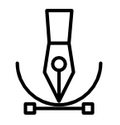 FULL NAME: 
EMAIL ADDRESS: HOSPITAL AFFILIATION: 

ACADEMIC POSITION: ABSTRACT INFORMATION

Title:     Name of your faculty supervisor: List all co-authors (if applicable):ABSTRACT SUBMISSION
Background | Methods | Results | ConclusionPlease be sure to describe the objectives of the studyState findings in detail to support the conclusionUse generic drug namesREB approval of study must be noted where relevant. Standard abbreviations may be used without definition. Nonstandard abbreviations (kept to a minimum) must be paced in parentheses after the first use of the word or phrase abbreviated. GRAPH/TABLEPlease include a single graph or table (will not be part of the above word count)DATE OF SUBMISSIONResident     FellowGraduate StudentResearch Assistant/CoordinatorOther 